IEEE P802.11
Wireless LANsAbstractThis submission proposes resolutions for the following comments from comment collection on P802.11-REVme D0.0:342NOTE – Set the Track Changes Viewing Option in the MS Word to “All Markup” to clearly see the proposed text edits.Revision History:R0: Initial version.CID 342Proposed Resolution: CID 400Revised.Note to Commenter:Proposed text update below updates the Figure 23-53 to indicate when the End of Wait state is reached in the PHY RX state machine.Instruction to Editor:Implement the proposed text updates for CID 342 in https://mentor.ieee.org/802.11/dcn/21/11-21-1729-00-000m-s1g-phy-rx-state-machine.docxProposed Text Updates: CID 342Instruction to Editor: Replace Figure 23-53 on REVme D0.4 P3981 with the following figure:(NOTE to Editor – The “Figure Source-D0.4.zip” file under the IEEE 802.11 members area has this figure as Figure_23_34.vdx – i.e. incorrect figure number.  Hence, that Figure_23_34.vdx should be removed from the ZIP file.)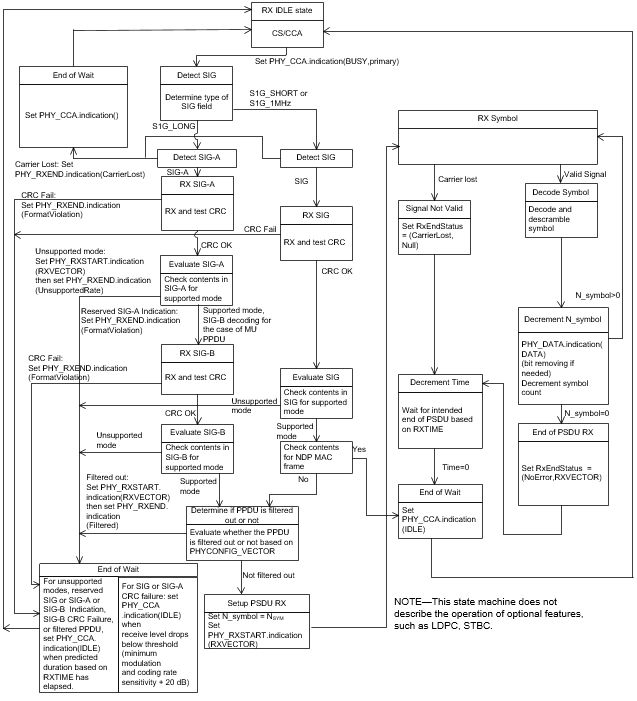 [End of File]CIDClausePage.LineCommentProposed Change34223.3.203412.8Figure 23-53--PHY receive state machine has an "End of Wait" box at the top left that can never be entered.  Also the figure is not searchableDelete the box and the arrow from it; make the figure searchable